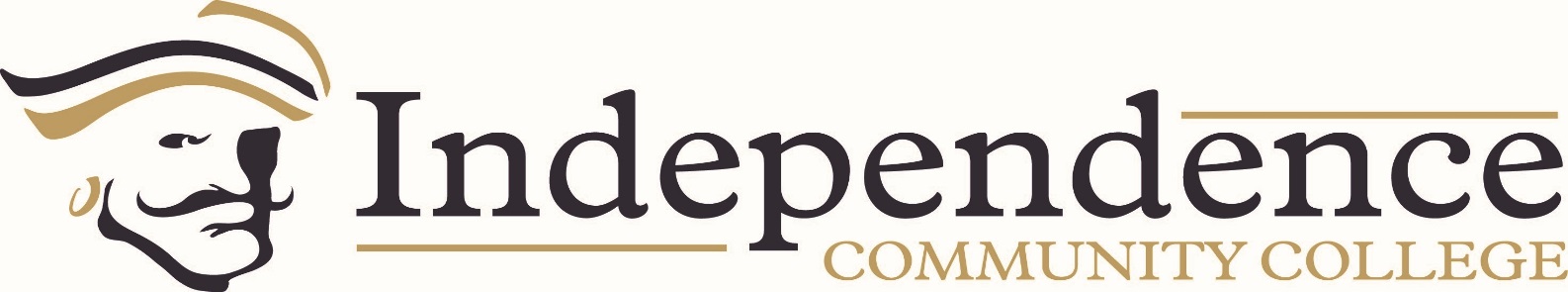 1.0 Program Data and Resource Repository 1.2 Quantitative and Qualitative Data Narrative:DEV Math Program Review Data AY 2019Number of Faculty:3 full time (Shockley, Southworth, Liu)1 part time (Hays)Enrollment & Student credit hours by Faculty type:Full time: 52 total credit hours taught, with 215 total students enrolledPart time: 4 credit hours taught, 15 total students enrolledAverage Class size:16.5 students in Face-to-Face classes15 students in online classes16.4 students across all coursesCompletion rates:89.3% face-to-face100% online90.0% all coursesPass (‘D’ or better) rates:67.7% face-to-face33.3% online65.2% all coursesPass (‘C’ or better) rates:52.6% face-to-face26.7% online50.7% all courses% of AY2019 Students Passing Intermediate (‘C’ or better):Summer: 26.7% (4 of 15)Fall: 43.2% (19 of 44)Spring: 60.0% (30 of 50)Total: 48.6% (53 of 109)% of AY2019 Students Who Passed (with ‘C’) Intermediate Who Completed College Algebra as of Fall 2019:Summer: 75.0% (3 of 4)Fall: 57.9% (11 of 19)Spring: 13.3% (4 of 30)Total: 34.0% (18 of 53)% of AY2019 Students Who Passed (with ‘C’) Intermediate & Completed College Algebra Who Passed (with ‘C’) College Algebra as of Fall 2019:Summer: 100% (3 of 3)Fall: 90.9% (10 of 11)Spring: 75.0% (3 of 4)Total: 88.9% (16 of 18)% of AY2019 Students Who Completed Any Dev Math Course & Completed College Algebra Who Passed (with ‘C’) College Algebra as of Fall 2019:Summer: 77.8% (7 of 9)Fall: 81.5% (22 of 27)Spring: 75.0% (3 of 4)Total: 80.0% (32 of 40)% of AY2019 Students Who Completed Any Dev Math Course BUT Did Not Pass Intermediate Algebra & Completed College Algebra Who Passed College Algebra as of Fall 2019:Summer: % (4 of 6)Fall: % (12 of 16)Spring: % (0 of 0)Total: 72.7% (16 of 22)% of AY2019 Students Who Completed College Algebra Who Hadn’t Taken Any Dev Math Course in the Last 2 Academic Years Who PassedSummer: 85.7% (12 of 14) Fall: 90.7% (88 of 97) without HS: 83.3% (30 of 36)Spring: 86.3% (82 of 95) without HS: 81.1% (43 of 53) Total: 88.3% (182 of 206) without HS: 82.5% (85 of 103)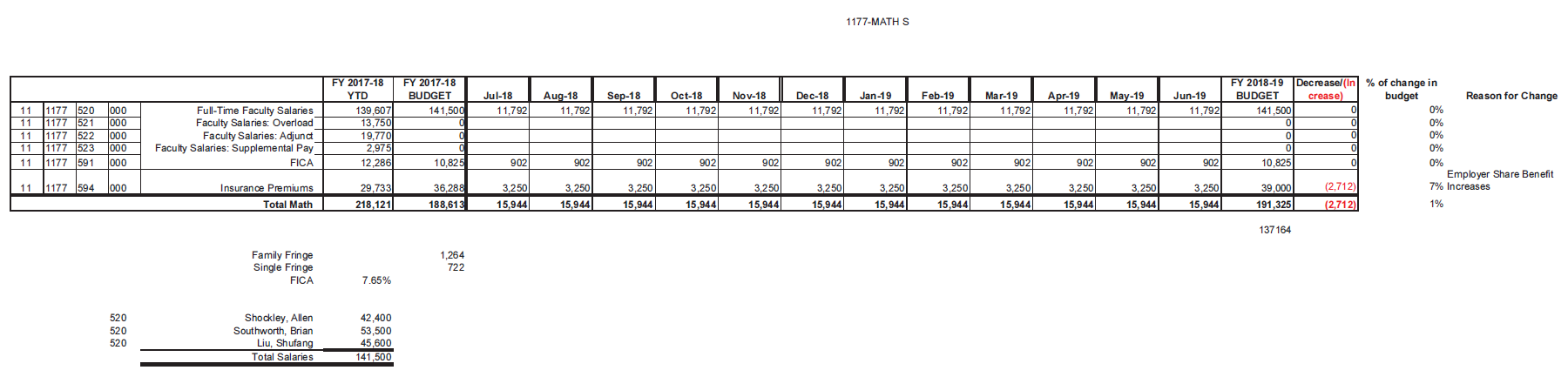 3.0 Assessment of Student Learning Outcomes 3.2 Significant Assessment FindingsNarrative:Detailed Student Learning Outcome (SLO) data is available upon request.  For a majority of the SLO’s, the faculty did not meet their learning expectations set at 70% of content mastery for 70% of the class. This is partially due to the nature of teaching a developmental course (students come in telling themselves they cannot do the material) and the motivation level of students as the semester continues on. Students are given full credit for attempting the homework, yet many do not turn in the homework or use math solvers to complete the homework for them. Not doing the homework negatively impacts their grade, but also removes an opportunity for the student to understand the material and try to learn how to do it without the instructor there to guide them. It is important to note that if we were to reduce the required level of mastery to 70% at 60% of content, many outcomes would be met. The reason to use a 60% mastery score is that a 60% (grade of D) is technically all that is required to pass any college course. Fixation on the developmental courses is not the goal of developmental math—it is to show growth in mathematical thinking that leads to successful completion of a college level mathematics course (generally college algebra). Individuals who have taken a developmental course passed college algebra at an almost 80% rate, showing that developmental coursework is helpful to those students who come to the institution struggling/not confident in their math skills. Summary outcome data for AY ending 2019 based on the 70 at 70 benchmark.Elementary Algebra:Outcome 1: 78.5%Outcome 2: 61%Outcome 3: 58.4%Outcome 4: 44%Outcome 5: 43.5%Outcome 6: 41.5%Outcome 7: 59%Intermediate Algebra:Outcome 1: 68%Outcome 2: 59%Outcome 3: 57%Outcome 4: 39%Outcome 5: 22%Outcome 6: 20.5%Outcome 7: 51%Outcome 8: 35.5%Outcome 9: 33%4.0 External Constituency and Significant Trends4.1: Program Advisory Committee: Narrative:There is no committee that serves as an advisory to the program. 4.2: Specialized Accreditation: Narrative:There is no specialized accreditation for the program. 4.3:  Other: Narrative:Higher Learning CommissionHLC's Category One: Helping students learn focuses on the design, deployment, and effectiveness of teaching-learning process that underlie the institution's credit and non-credit programs and courses.ICC Contact: George Knox, Interim President of ICCDate of Last Visit: September 28-29, 2017Reaffirmation: Fully AccreditedNext Visit: 2027-20285.0 Curriculum Reflection  5.1 Reflection on Current CurriculumNarrative:Curricula is aligned directly with outcomes listed in college algebra, though delineated and separated to give students a chance at learning the outcomes before having to combine multiple thoughts/actions to solve complicated college algebra problems and equations. This program does not transfer to four-year universities, though intermediate algebra (or higher) is required for an AGS at the institution. Most notably, we do have students who take intermediate algebra to satisfy the admissions requirement for CNA licensure. The curriculum is in a constant state of flux. At the end of the AY2018, the math department sought a different textbook to save the college (and students) money by using an Open Educational Resource (OER). This new textbook will change the sequence and content required to be taught slightly. We (the math department) is eager to see if there is a positive correlation between the new textbook and SLO’s. 5.2 Degree and Certificate Offerings or SupportNarrative:The developmental math program does not offer any degrees or certificates. These courses serve to support students in their efforts to pursue an associate degree at the institution. Students who successfully pass the course progression pass college algebra (required for an AA or AS) at equal rates to those who do not take developmental math courses. Intermediate algebra does fulfill a graduation requirement for an AGS but does not count towards the 60 hours needed to graduate with an AGS. 8.0 Fiscal Resource Requests/Adjustments  8.1 Budget Requests/AdjustmentsNarrative:There is currently no budget for Developmental Math.Current budgetary needs are being met through access to Professional Development funds and Instructional Supplies.9.0 Program Planning and Development Participation 9.1 Faculty and StaffNarrative:The following staff and faculty assisted in the preparation of this report:Allen Shockley, Dev Math instructorBrian Southworth, Full-Time Faculty, recorded assessment dataAnita Chappuie, Director of Institutional Research, processed assessment data Jonathan Sadhoo, VP-Finance, budgetary data9.2 VPAA and/or Administrative Designee ResponseNarrative:The Program Review Committee has reviewed this document and agrees with the recommendations of program faculty. 10.0 Appendices